Постановление Администрации города №1599 от 04.03.2016 «Об изъятии земельных участков и нежилых зданий по улице Энгельса для муниципальных нужд»В соответствии со ст.11, 49, 56.3 Земельного кодекса Российской Федерации, ст.239.2, 279, 281 Гражданского кодекса Российской Федерации, генеральным планом муниципального образования городской округ город Сургут, утвер-жденным решением Исполнительного комитета Тюменского областного Совета народных депутатов от 06.05.1991 № 153, постановлением Администрации города от 20.07.2015 № 5044 «Об утверждении проекта планировки территории улично-дорожной сети города Сургута»:1. Изъять для муниципальных нужд, в целях строительства парковочных мест для объектов здравоохранения в границах красных линий улицы Энгельса, земельные участки с расположенными на них нежилыми зданиями согласно приложениям 1, 2.2. Департаменту архитектуры и градостроительства:2.1. Направить настоящее постановление в Сургутский отдел Управления Федеральной службы государственной регистрации, кадастра и картографии      по Ханты-Мансийскому автономному округу – Югре.2.2. Известить лица согласно приложению 2 о принятом решении об изъятии земельного участка для муниципальных нужд в установленном порядке.2.3. Подготовить соглашения об изъятии земельных участков с объектами недвижимости.3. Управлению информационной политики опубликовать настоящее поста-новление в средствах массой информации в течение 10 дней с момента подписания и разместить на официальном портале Администрации города.4. Решение об изъятии действует в течение трех лет со дня его принятия.5. Контроль за выполнением постановления оставляю за собой.Глава города                                                                                                Д.В. ПоповПриложение 1к постановлениюАдминистрации городаот ____________ № _______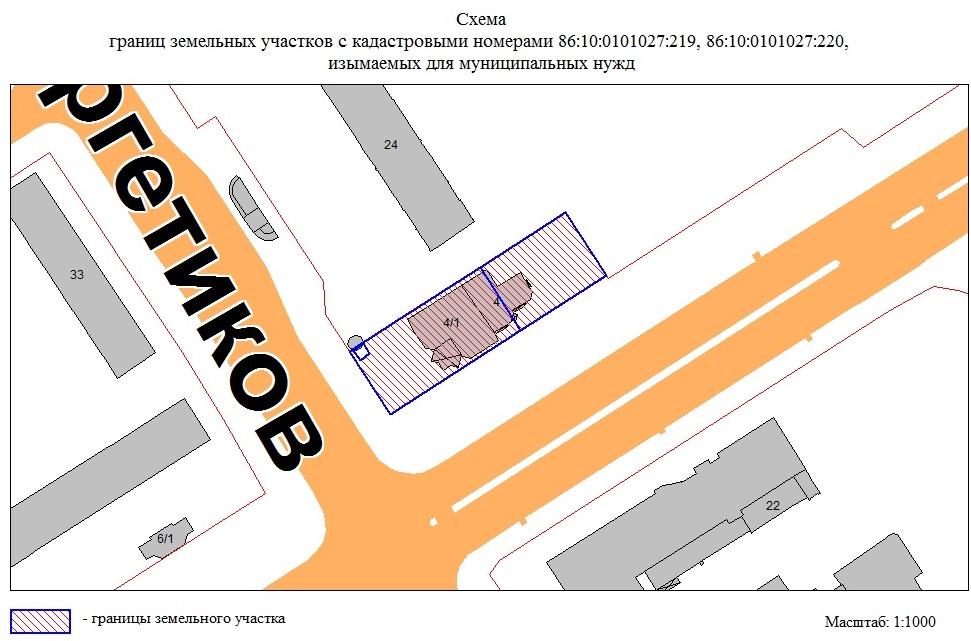 